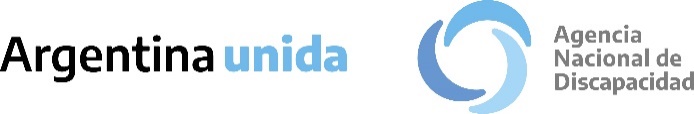 NÚMERO DE CARNET NÚMERO DE CARNET RELACIONADOFICHA MÉDICA PARA PARTICIPACIÓN EN ACTIVIDADES DE RECREACIÓN Y DEPORTES, EN LA SEDE RAMSAY, PARA FAMILIARES O ASISTENTES DE PERSONAS CON DISCAPACIDAD APELLIDO y NOMBRE:……………………………………………………………………………….. DNI: …………………………………………………..FECHA DE NACIMIENTO: ………………………………… EDAD:……………………………..TELEFONO:………………………………………..E-MAIL: ……………………………………………………………OBRA SOCIAL………………….. NÚMERO AF.:…………………………….………..Antecedentes de salud relevantes:.................................................................................................................................................................................................................................................................................................................................................................................................................................................................................................................................................Alergias	Especifique:……………………………………………………………………………………………………………………………………………………………………………………………………………………………………………………………………………………………………………………………………………………….Medicación:…………………………………………………………………………………………………………………………………………………………………………………………………………………………………………………………………………………………………………………………………………………………………………………………………………………………………………………………………………………………………………………………………….. Tiempo máximo de permanencia en el agua: ……………….minutosINDICACIONES ACTIV. FÍSICA………………………………………………………………………………………………………………………………….CONTRAINDICACIONES ACTIVIDAD FÍSICA………………………………………………………………………………………………………………EL PRESENTE APTO MÉDICO TIENE UNA VIGENCIA DE:	3	-	6	-	9	-	12	MESES(Marcar con un círculo el período que corresponda)Teléfono de contacto para interconsultas:………………………………………………………………………………………………………………….El/la Sr. /Sra.…………………………………………………………..………DNI Nº	se encuentra aptopara las prácticas citadas, habiendo tomado conocimiento de los antecedentes que acompañan el presente.IMPORTANTE: La presente ficha médica debe estar correctamente completada en todos los ítems requeridos para tener validez.Buenos Aires,........../................/.20…………………………………………… Firma y SelloVideo reapertura de las actividades recreativas, deportivas y físicas de la ANDIS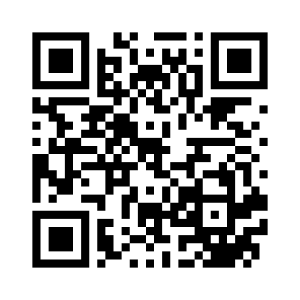 